2018「樂當不塑之客-減塑生活網路創意競賽」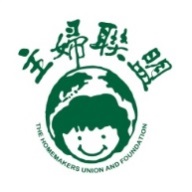 報名表(可依隊伍人數，自行刪增表格格數。)【注意事項】居住於中華民國內一般民眾皆可參加，須組隊報名，每隊最少3人，最多10人。外籍人士須提出居住或工作或在學證明。不得重複報名不同隊伍，違者則取消其參賽資格。每隊應選有一位隊長，作為聯繫窗口。報名表內所載之個人資料，供主辦單位作為舉辦本活動用，將加以保護不外流。請填妥此報名表，連同著作授權同意書、身分證影本圖檔(隊長)、企劃書，寄至huaf.tc@gmail.com，即完成報名；電子信件名稱註明「減塑生活網路創意競賽」，信件中須註明隊伍名稱，確認收件後，本會將以e-mail回覆確認通知。本會將依企畫書內容進行初選，5月25日公布入選名單，入選隊伍才具參賽資格。請審慎填寫報名資料，報名截止日（5月15日）後即不受理更改隊名。主婦聯盟環境保護基金會台中分事務所(04)2375-5234  huaf@huf.org.tw台中市西區三民西路61號2樓隊伍名稱隊伍名稱姓名性別年齡電話EMAIL地址隊長請打